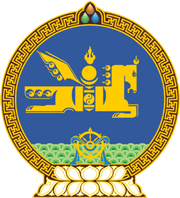 МОНГОЛ УЛСЫН ХУУЛЬ2021 оны 07 сарын 07 өдөр                                                                  Төрийн ордон, Улаанбаатар хотҮЛ ХӨДЛӨХ ЭД ХӨРӨНГИЙН АЛБАН   ТАТВАРЫН ТУХАЙ ХУУЛЬД НЭМЭЛТ,   ӨӨРЧЛӨЛТ ОРУУЛАХ ТУХАЙ	1 дүгээр зүйл.Үл хөдлөх эд хөрөнгийн албан татварын тухай хуулийн 7 дугаар зүйлд доор дурдсан агуулгатай 7.1.6 дахь заалт нэмсүгэй:	“7.1.6.нийслэл хотын тусгай бүсэд бүртгэгдсэн барилга байгууламж.”2 дугаар зүйл.Үл хөдлөх эд хөрөнгийн албан татварын тухай хуулийн 6 дугаар зүйлийн 6.1 дэх хэсгийн “0.6-1.0” гэснийг “0.6-2.0” гэж өөрчилсүгэй.3 дугаар зүйл.Үл хөдлөх эд хөрөнгийн албан татварын тухай хуулийн 7 дугаар зүйлийн 7.1.2 дахь заалтыг доор дурдсанаар өөрчлөн найруулсугай:“7.1.2.иргэн, хуулийн этгээдийн өмчилж байгаа аймаг, суман дахь орон сууц, нийслэл дэх хоёр орон сууц;”4 дүгээр зүйл.Энэ хуулийг Монгол Улсын нийслэл Улаанбаатар хотын эрх зүйн байдлын тухай хууль /Шинэчилсэн найруулга/ хүчин төгөлдөр болсон өдрөөс эхлэн дагаж мөрдөнө.	МОНГОЛ УЛСЫН 	ИХ ХУРЛЫН ДАРГА 				Г.ЗАНДАНШАТАР